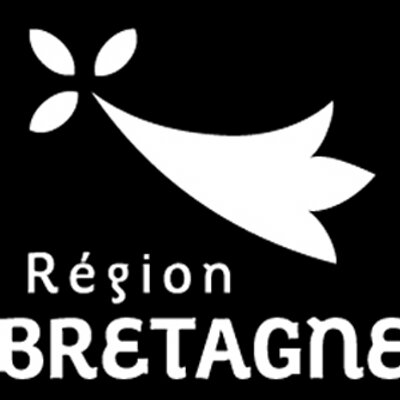 Drap€uropeDispositif régional d’aide à l’écriture pour le montage de projets européens  éligibles à la Coopération Territoriale Européenne ( INTERREG) / et 3 Programmes parmi ceux directement gérés par la Commission Européenne (LIFE, Europe Créative, Europe pour les citoyens)Dossier de demandePremière demande : □Renouvellement d’une demande : □1. Identification du Porteur de Projet :Nom de votre structure : Sigle : Statut : 					Date de création :Adresse de son siège social : Code Postal : 					Commune : Site internet : N° SIRET : 2. Responsable de la structure : Représentant légal (le Président ou autre désigné par les statuts)Nom:				 		Prénom:Qualité : Adresse courriel : Téléphone : 					Fax :3. Personne chargée de la demande et du projet au sein de la structure :Nom : 							Prénom : Qualité : Adresse courriel : Téléphone :						 Fax : 4. Présentation de la structure :Avez-vous déjà être partenaire d’un projet européen?Si oui, 		Quel (s) projet(s) ?Pour quel(s) programme(s) européen(s) ?Le(s) projet est(sont)-il(s) terminé(s) ?Domaine d’activité de la structure : Equipe consacrée au projet ?I – Dans quel programme européen s’inscrit le projet : (ne cocher qu’une seule case)Programme de coopération territoriale européenne : Programme France Manche Angleterre : □Programme Europe du Nord-Ouest : □Programmes d’actions communautaire :Programme Europe Créative : □Programme Europe pour les Citoyens : □Programme LIFE : □II – Quel est votre rôle dans le projet : Chef de file : □Partenaire :  □Non encore déterminé : □III – Description du projet : Le partenariat : Quels sont les partenaires du projet ?Etes-vous à la recherche de partenaire ?Le projet : Quels sont les objectifs du projet ?Quelles sont les actions prévues ?Le budget : Quel est le budget prévisionnel du projet ?IV – Calendrier de mise en œuvre : A quel appel à projet envisagez-vous de candidater ?Avez-vous déjà pris contact avec les instances du programme concerné par votre projet ?Avez-vous estimé les coûts liés à la préparation de votre dossier de candidature ?Si oui, quel est votre budget prévisionnel ?Avez-vous déjà engagé des dépenses pour la préparation de votre dossier de candidature ?Si oui lesquelles ?Autres informations que vous souhaiteriez nous communiquer : Cas n°1 : Votre structure est chef de file : □Forfait 5 jours (non obligatoirement consécutifs) comprenant : Analyse et synthèse des priorités, règles et conditions d’éligibilité du programmeAide à l’écriture du dossierConstruction du budgetElaboration des activités (workshop)Plan de communicationAnimation des réunions du partenariatEcriture du dossier de candidature (application form)Relecture du dossier et adaptation au vocabulaire européenDépôt du dossier de candidature : Assistance au dépôt du dossier sur la plate-forme informatique du programme (e-ms, ou autre)Prise de contact avec les autorités en charge du programme concernéCas n°2 : votre structure est partenaire : □Forfait 3 jours (non obligatoirement consécutifs) comprenant : Aide à l’écriture du dossierConstruction du budgetElaboration des activités (workshop)Plan de communicationAnimation des réunions du partenariatEcriture de votre partie au sein du dossier de candidature (application form)Relecture du dossier et adaptation au vocabulaire européenVous devez joindre : Le statut de votre structureLe compte-rendu d’activité adopté par la dernière assemblée généraleUne lettre de demande de subvention motivée, Le dossier complet doit être transmis par courrier ou par mail, àAdresse postale :Adresse mail : daei@bretagne.bzh, Objet du mail « PEUROP /dispositif Drap€urope »Cadre réservé à l’administrationDate et cachet de réception de la demande : Accusé de réception envoyé le : Décision prise : L’ensemble du dossier est à retourner à l’adresse suivante par voie postale et le plus en amont possible du démarrage de l’action :Monsieur le Président du Conseil régionalDirection des Affaires Européennes et InternationalesPôle EUROPE283 avenue du Général PattonCS 21101F - 35711 RENNES CEDEX 7